INTERNACIONAL ROMANI UNION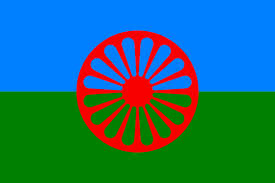 INTERNACIONALNO ROMANI UNIAWien - Austria , Office: 8750 Judenburg, Kirchengasse 2 - Wien 1200 - AustriaSkopje, Republic of North Macedonia, Office: Ul.376 br.108 - 1000 SkopjePhone:++38922656901 email: office@iromaniunion.org; rbic@t-home.mkhttps://iromaniunion.org/FORMULAR ZA ČLANSTVO U INTERNACIONALNU ROMSKU UNIJU – IRU Poštovani
Zahvaljujemo se na interesu. Molimo vas da popunite sve informacije koi se traže u ovom formulari i zajedno sa traženim dodatcima šaljite na:  office@iromaniunion.org; Aplikacije če biti osmatrane o najbržem vremenskom rokun i bičete informisani o njegovom statusu. SVE APLIKACIE ZAJEDNO SA POPUNJENIM FORMULAROM TREBA DA SE DOSTAVE I:- 10 (deset) zaverenih preporuka, od različitih Romskih NGO , asocijacie, udruženja, političke stranke, individue, intelektualci, državne institucije I druge internacionalne organizacie u vezi vase candidature o budučem sastavu IRU organizacije. -Svi kandidati treba uz CV da dostave i Preporuke na gorenevedebni e mail.- Svoju viziju i motivacisko pismo za svoje članstvo u IRU kao i eventualno Program rada Važno: Svi dokumentui treba da se pošalju najkasnije do – 15.01.2020 (Sreda) do 00:00 časova!Ime, ime oca i prezimeGodina rođenja (Dan, mesec godina) Adresa stanovanja – Grad / Država Telefon kontaktElektronska pošta (E-mail)ObrazovanjeČlan organizacie / instituciePozicija u organizaciiDosadašnji aktiviteti i rad povezan sa Romima Poznavanje Romskog jezikaPozanavanje drugih svetskih jezika